St Joseph’s Eco School Code 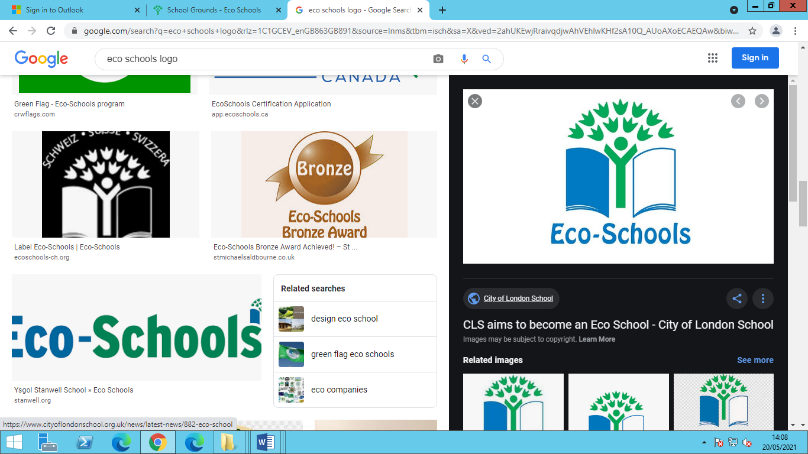 “We want to support the environment by making our school greener” To achieve this we pledge to:Use less paper and reuse where possible Use less energy by turning off lights/electronic equipment when not in useUse less water by turning off the taps when not in useWaste less heat by closing the door when it is cold to keep the heat in Use the bins around school to keep our school tidy and prevent litterTo recycle where possibleTo be more active and walk to school when possible To plant more flowers to improve the appearance of the school grounds